Приложение №1Перечень мест размещения (гостиниц, гостевых домов)Муниципальное бюджетное учреждение«Досуговый центр «Имитуй»№ п/пНаименованиеОписаниеАдрес размещенияТелефонСсылка на сайт/e-mail/социальную сеть (при наличии )Фотографии1ХостелХостел - комнаты посуточно расположен в п.г.т. Горноправдинск, Ханты-Мансийского района.  Режим работы хостела: круглосуточный. Заселение в комнату происходит в 14:00, выезд из комнаты в 12:00. Всего мест: 12.Для комфортного проживания гостей предложены на выбор 3 комнаты. В каждой комнате можно выбрать до 4 спальных-мест. Стоимость 1 спального-места 1000 рублей. Одна из трех комнат имеет свою ванную комнату и уборную, две остальные комнаты имеют общий доступ. Для комфортного проживания гостей предоставлены в пользование: общая кухня, оборудованная микроволновой печью, чайником и холодильником, бесплатная парковка и свободный доступ к WI-FI.В шаговой доступности находятся продуктовый магазин, достопримечательности Ханты-Мансийского района: объект культурного наследия регионального значения «Храм Вознесения Господня», памятник посвященный выдающемуся советскому и российскому геологу Фарману Салманову.Ханты-Мансийский р-н, п.г.т. Горноправдинск, ул. Ленина, д. 16Б+7 (908) 882-99-36 Отсутствует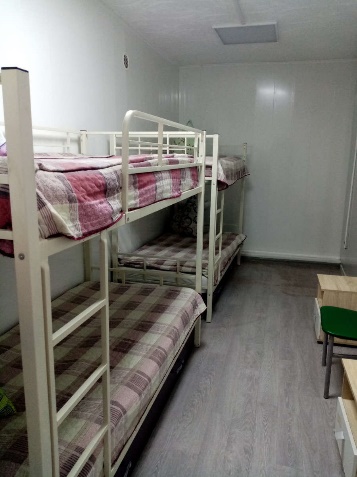 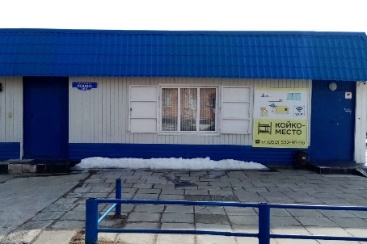 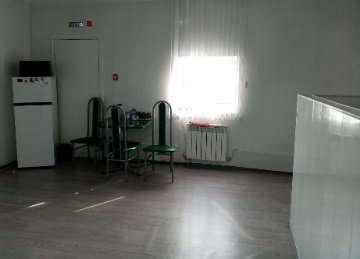 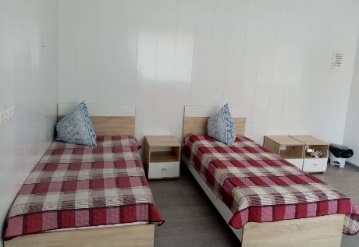 2База отдыха «Рыбалка на угодьях национальной общины «Востыхой»По архивным данным известно, что юрты Вастыховския существовали еще до 1763г. и относились к Котской инородной волости Березовского уезда Тобольской губернии. Деревня жила три столетия, может и больше, но вдруг оказалась ненужной. Одно радует, что Слинкин Сергей и его сын Иван, дед и отец, бывшие жители Востыхоя, организовали общину коренных и малочисленных народов Севера «Востыхой», и теперь название замечательной деревеньки живет уже в новом качестве. Если вы мечтаете о хорошем улове, хотите отдохнуть от цивилизации и открыть новое для себя? Лучшего места вам не найти. Рыбалка на угодьях национальной общины станет незабываемой по впечатлениям и эмоциям приключения как для начинающих, так и опытных рыбаков. Стабильный клёв, чистейшая вода реки Горная, невероятный запах леса и умопомрачительные пейзажи.... Вам захочется возвращаться сюда снова и снова!Межселенные территории Ханты-Мансийского муниципального района, территория Востыхой8(950) 500-34-28sis0304@yandex.ru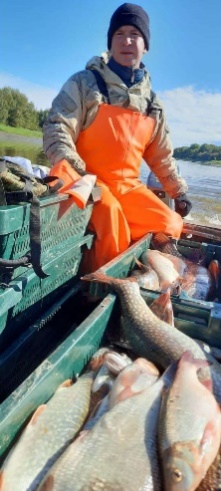 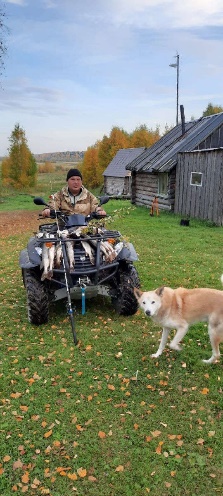 3База отдыха «Усадьба Владимирская»База отдыха «Усадьба Владимирская» ближайшая к городу Ханты-Мансийск, расположена на высоком месте с видом на озеро и пойму реки Иртыш, в красивом и живописном месте в 20 км от города Ханты-Мансийска. Турбаза предлагает размещение гостей в уютных 2-хэтажных гостевых домах площадью 100 и 200 кв.м., построенных из бревен в традиционном русском стиле, имеющие 3 спальни. Отдельно расположен гостевой зал с камином, кухня оборудованная всем необходимым, комнаты светлые и теплые. У гостей есть возможность посетить настоящую русскую баню, которая издавна славится своими целебными свойствами. На территории базы отдыха оборудована мангальная зона, сцена, установлен шатер, где гости могут побаловать себя и свою компанию блюдами на мангале. Имеется водоем, бассейн, сцена, банкетный зал с бильярдом и теннисным столами. Также имеется мини зоопарк, страусятник в летнее время, в гости Вас ждет страус Кузя круглый год Общая площадь базы 10 Га. Работаем с физическими и юридическими лицами по наличному и безналичному расчету.г. Ханты-Мансийск Дорога Ханты-Мансийск –Тюмень 4 (четвертый поворот направо после поста ГАИ за мостом через реку Вьюшка)+7 (950) 502-18-74 https://vladimirskoe.wixsite.com/baza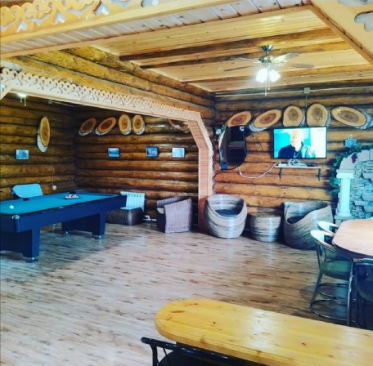 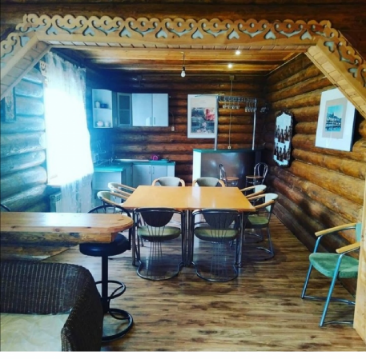 4База отдыха «Серебряное озеро»База отдыха «Серебряное озеро» расположена в границах Ханты-Мансийского района. Замечательное тихое место для отдыха на природе - вдали от городского шума, на берегу лесного озера. Вниманию гостей представлены: -уютные коттеджи; - гриль домик; - комфортабельные беседки; - русская баня; -зоны отдыха с мангалом; - детская игровая площадка; -спортивные площадки для игр с мячом; - прокат лодок.База функционирует круглый год. Парковка, вымощен тротуар по всей территории, можно арендовать: столы с мангалами, беседки, домики. На территории есть пирс со входом и выходом из воды, можно купаться с берега. Для детей организована песочница. Территория обрабатывается от клещей и комаров. БОЛЬШОЙ ДОМ №1 И №2 Комфортабельный двухэтажный коттедж с живописным видом на озеро и лес. Количество спальных мест - 10 шт. Дом оборудован туалетной комнатой. Стоимость: 1 сутки - 30 000 рублей. В стоимость аренды включены: 1 зона отдыха и 15 входных билетов. Бронирование дома осуществляется только после внесения задатка. Время заезда необходимо дополнительно согласовать по телефону МАЛЕНЬКИЙ ДОМ Комфортабельный двухэтажный коттедж на берегу озера. Количество спальных мест - 7 шт. Стоимость: 1 сутки - 20 000 рублей. В стоимость аренды включены: 1 зона отдыха и 10 входных билетов. Бронирование дома осуществляется только после внесения задатка. Время заезда необходимо дополнительно согласовать по телефону ГРИЛЬ-ДОМИКЭто уютное пространство для вашего отдыха. В нем есть все, что нужно для комфорта и приготовления вкусной еды. В домике есть: -мангал с вытяжкой; -два режима освещения; -розетки. Предоставляется дополнительный стол на улице. Вместимость - до 6 человек. УЮТНАЯ БЕСЕДКА Расположена на берегу озера и прекрасно подойдет для отдыха большой компанией. Для гостей доступны: - общий мангал; - детская игровая площадка; -спортивные площадки. Вместимость беседки - 15 и более человек. Стоимость аренды - 9 000 рублей. БАНЯ Настоящая русская баня на дровах позволит вам после жаркой парилки сразу окунуться в чистейшие воды лесного озера. Аренда бани рассчитана на 10 и более человек. Стоимость аренды: 7 000 рублей - продолжительность 3 часа; 2 000 рублей - продление аренды бани 1 час. По желанию вы можете заказать ароматный банный веник: - березовый веник - 300 рублей; - дубовый веник - 400 рублей; - эвкалиптовый веник - 450 рублей; - веник травяной (горная мята, полынь, душица, чабрец, донник) - 300 рублей ПАЛАТКА Места под палатки — это тихая отдалённая от общей зоны отдыха территория леса с ровными деревянными площадками для установки палаток. Гостям доступны: - общий мангал; - детская игровая площадка; -спортивные площадки. Стоимость размещения - 2 000 руб./сут. Аренда двухместной палатки - 500 руб./сут.Ханты-Мансийский район, дорога Ханты-Мансийск – Нягань, поворот на 29 км налево+7 (902) 814-00-49https://vk.com/public221548775Splinter536@yandex.ru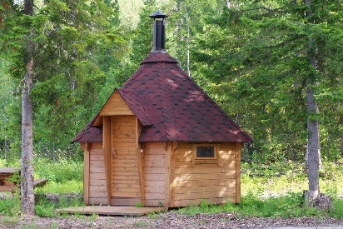 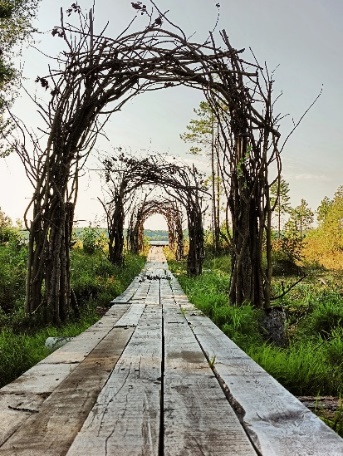 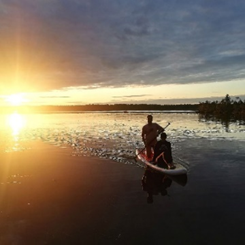 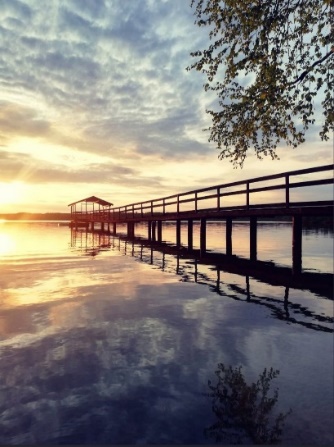 5ИП Литвиненко Владислав ВасильевичКомнаты посуточноВсего – 14 местСтоимость 1 койко- места – 1000 рублей в суткиГорноправдинск8-904-872-40-72ОтсутствуетОтсутствует6ИП Мальцева Ирина ФедоровнаГостиница «Макс»Комнаты посуточноГорноправдинсктел: 8-904-466-65-33i.kuchina2018@yandex.ruОтсутствуетОтсутствует